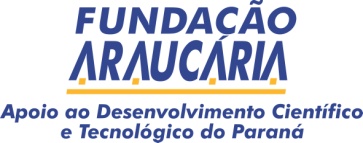 Anexo III - Plano de Trabalho para o BolsistaEdital 01/2019 - PROEXPrograma Institucional de Iniciação à Extensão da Unioeste/PROEX1. IDENTIFICAÇÃO2. SÍNTESE DAS ATIVIDADES A SEREM DESENVOLVIDAS PELO BOLSISTA3. ASSINATURASProtocoloInstituição/Campus onde será desenvolvido o projetoCoordenador InstitucionalOrientador (Docente/Pesquisador responsável)BolsistaTítulo do projeto de pesquisaPeríodo previsto para desenvolvimento do Projeto 01/08/2019 a 30/07/2020123456Os abaixo-assinados declaram que o presente Plano de Trabalho foi estabelecido de comum acordo, assumindo as tarefas e responsabilidades que lhes caberão durante o período de realização do mesmo.Os abaixo-assinados declaram que o presente Plano de Trabalho foi estabelecido de comum acordo, assumindo as tarefas e responsabilidades que lhes caberão durante o período de realização do mesmo.Local e data:Local e data:Nome/assinaturaAssinatura do BolsistaAssinatura do Pai ou Responsável
(para menores de 18 anos)Nome/assinaturaAssinatura do OrientadorAssinaturas do Coordenador da Proposta e Pró-Reitoria 
de Pesquisa e Pós-Graduação ou equivalente